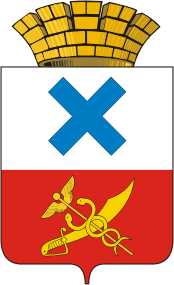 ПОСТАНОВЛЕНИЕ главы Муниципального образованиягород Ирбитот 04 октября 2018 года   № 173 - ПГг. Ирбит	О проверке состояния спортивных объектов и сооружений, детских площадок и малых архитектурных форм,  расположенных на территории Муниципального образования город Ирбит      В соответствии с Федеральным законом от 06.10.2003 № 131-ФЗ «Об общих принципах организации местного самоуправления в Российской Федерации», руководствуясь  положениями  пункта 2.6. «Малые архитектурные формы»  решения Думы Муниципального образования город Ирбит от 26.10.2017 № 16 «Об утверждении Правил благоустройства Муниципального образования город Ирбит», в целях совершенствования и координации деятельности по профилактике и снижению травматизма и гибели несовершеннолетних, обеспечения безопасности использования детских площадок, спортивных объектов,  сооружений и иных малых архитектурных форм, в соответствии со статьей 30 Устава Муниципального образования город ИрбитПОСТАНОВЛЯЮ:Начальнику отдела городского хозяйства администрации Муниципального образования город Ирбит С.В. Коростелевой совместно с Управляющими компаниями, осуществляющими деятельность на территории Муниципального образования город Ирбит:в срок  до 25 октября  2018 года организовать проверку состояния спортивных объектов и сооружений,  детских площадок и малых архитектурных форм, расположенных на территории города, а также на придомовых  территориях, на предмет безопасности;в срок до 1 ноября 2018 года представить акты проверок состояния спортивных объектов и сооружений,  детских площадок и малых архитектурных форм на предмет безопасности первому заместителю главы администрации Муниципального образования город Ирбит С.С. Лобанову.Начальнику Управления культуры, физической культуры и спорта Муниципального образования город Ирбит Н.В. Коробейниковой, начальнику Управления образованием Муниципального образования город Ирбит Ю.Н. Лыжиной:    2.1. в срок до 10 октября 2018 года  создать рабочие группы по проведению проверок состояния спортивных объектов и сооружений, детских площадок и малых архитектурных форм, расположенных на территориях подведомственных учреждений;2.2. в срок до 25 октября 2018 года организовать проверку состояния спортивных объектов и сооружений, детских площадок и малых архитектурных форм, расположенных на территориях подведомственных учреждений, на предмет безопасности;2.3. в срок до 1 ноября 2018 года представить акты проверок состояния спортивных объектов и сооружений, детских площадок и малых архитектурных форм, расположенных на территориях подведомственных учреждений, первому заместителю главы администрации Муниципального образования город Ирбит С.С. Лобанову.Руководителям муниципальных учреждений, на территориях которых расположены спортивные объекты и сооружения, детские площадки и малые архитектурные формы, усилить соблюдение техники безопасности при использовании спортивно-технического оборудования, принять дополнительные меры по усилению контроля за нахождением детей на спортивных объектах,  детских площадках и малых архитектурных формах.Рекомендовать руководителям организаций всех форм собственности и индивидуальным предпринимателям провести проверки состояния принадлежащих им спортивных объектов и сооружений, малых архитектурных форм,  усилить соблюдение техники безопасности при использовании спортивно-технического оборудования, принять дополнительные меры по усилению контроля за нахождением на них детей.Начальнику отдела организационной работы и документообеспечения администрации Муниципального образования город Ирбит                                    И.В. Панкрашкиной разместить настоящее постановление на официальном сайте администрации Муниципального образования город Ирбит и организовать публикацию в общественно-политической газете «Восход»Контроль за исполнением настоящего постановления возложить на первого заместителя главы администрации Муниципального образования город Ирбит С.С. Лобанова. Глава Муниципальногообразования город Ирбит                                                                      Н.В. Юдин